Исключенные и другие покрываемые услугиВаши права на продление страхового покрытия. Существуют организации, которые могут помочь вам продлить действие вашего страхового покрытия после его завершения. Контактнаяинформацияэтихорганизаций: [insert State, HHS, DOL, and/or other applicable agency contact information]. Вам также могут быть доступны другие варианты страхового покрытия, включая возможность покупки индивидуального плана медицинского страхования на рынке медицинского страхования. Для получения более подробной информации о рынке посетите веб-сайт www.HealthCare.gov или позвоните по тел. 1-800-318-2596. Ваши права на подачу претензий и апелляций. Существуют организации, которые могут помочь вам в случае, если у вас есть жалоба на ваш план в отношении отклонения вашего заявления. Такая жалоба называется претензией или апелляцией. Подробную информацию о ваших правах см. в объяснении льгот, которое вы получите в ответ на ваше заявление о выплате страхового возмещения. Также в документах по вашему плану содержится полная информация о подаче жалобы, апелляции или претензии в отношении вашего плана по какой-либо причине. Для получения более подробной информации о ваших правах, этом уведомлении или для получения помощи обращайтесь: [insert applicable contact information from instructions].Предоставляет ли этот план минимальное необходимое страховое покрытие? [Да/нет]Если у вас нет ежемесячного минимального необходимого страхового покрытия, вам придется осуществлять выплату при подаче налоговой декларации, если только вы не попадаете под исключение от требования обязательного наличия медицинской страховки на этот месяц.Отвечает ли этот план стандартам по минимальной стоимости? [Да/нет]Если ваш план не отвечает стандартам по минимальной стоимости, вы можете иметь право на получение налоговой льготы на страховую премию, которая поможет вам оплатить стоимость плана на рынке.Переводческиеуслуги[Spanish (Español): Para obtener asistencia en Español, llame al [inserttelephonenumber].][Tagalog (Tagalog): Kung kailanganninyoangtulongsa Tagalog tumawagsa [insert telephone number].][Chinese (中文): 如果需要中文的帮助，请拨打这个号码 [insert telephone number].][Navajo (Dine): Dinek’ehgoshikaat’ohwolninisingo, kwiijigoholne’ [insert telephone number].]–––––––––––––––––Примеры покрытия этим планом стоимости типовых медицинских ситуаций приведены в следующем разделе.–––––––––––––––––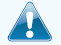  Общая сумма нестрахуемого минимума, предусмотренная планом	$ Услуги специалиста [доля вашего участия в затратах]	$ Услуги больницы (медицинского учреждения) [доля вашего участияв затратах]	% Другое [доля вашего участия в затратах]	%В данном ПРИМЕРЕ необходимы следующие услуги.Приемы у специалиста (ведение беременности)Профессиональные акушерские услугиУслуги родильного домаДиагностические обследования (УЗИ и анализ крови)Прием специалиста (анестезия) В этом примере Пэг будет платить Общая сумма нестрахуемого минимума, предусмотренная планом	$ Услуги специалиста [доля вашего участия в затратах]	$ Услуги больницы (медицинского учреждения) [доля вашего участия в затратах]	% Другое [доля вашего участия в затратах]	%В данном ПРИМЕРЕ необходимы следующие услуги.Приемы в офисе основного лечащего врача (включая санитарно-просветительские мероприятия)Диагностическое обследование (анализ крови)Рецептурные препараты Медицинское оборудование длительного пользования (глюкометр)В этом примере Джо будет платить Общая сумма нестрахуемого минимума, предусмотренная планом	$ Услуги специалиста [доля вашего участия в затратах]	$ Услуги больницы (медицинского учреждения) [доля вашего участия в затратах]	% Другое [доля вашего участия в затратах]	%В данном ПРИМЕРЕ необходимы следующие услуги.Услуги отделения неотложной помощи (включая медицинские принадлежности)Диагностическое обследование (рентген)Медицинское оборудование длительного пользования (костыли)Реабилитационные услуги (физиотерапия)В этом примере Миа будет платитьДокумент «Краткое изложение льгот и страхового покрытия» (SBC) поможет вам выбрать план медицинского страхования. В SBC описан порядок распределения оплаты за покрываемое страховкой медицинское обслуживание между вами и планом. ПРИМЕЧАНИЕ. Информация о стоимости этого плана (называемой страховой премией) будет предоставлена отдельно.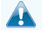 Это лишь краткое изложение. Для получения более подробной информации о страховом покрытии или для получения копии полных условий предоставления страхового покрытия [insert contact information]. Полное определение общих терминов, таких как допустимая сумма, выставление счета по оплате остаточного баланса, сострахование, доплата, нестрахуемый минимум, поставщик, и других подчеркнутых терминов см. в глоссарии. Ознакомиться с глоссарием можно на веб-сайте www.[insert].com или заказав его копию, позвонив по тел. 1-800-[insert]. [ДОПОЛНИТЕЛЬНО: по любым вопросам звоните по тел. 1-800-[insert] или посетите наш веб-сайт www.[insert].com для получения более подробной информации или получения копии вашего [plan’s summary plan description / policy documents].]Важные вопросыОтветыПочему это важноЧто такое нестрахуемый минимум?$[YES:] Обычно вы должны оплачивать все расходы на услуги поставщиков до достижения нестрахуемого минимума, прежде чем ваши счета начнет оплачивать план. [If SBC portrays family coverage, add 1 or 2:] [1. Family coverage with embedded deductible:] Если какие-либо члены вашей семьи также являются участниками плана, каждый из них должен достичь своего индивидуального нестрахуемого минимума так, чтобы общая сумма нестрахуемого минимума, выплаченная всеми членами семьи, достигла суммы нестрахуемого минимума, определенного для семьи. [2. Family coverage with non-embedded deductible:] Если какие-либо члены вашей семьи имеют страховое свидетельство, необходимо достичь общего нестрахуемого минимума на семью, прежде чем ваши счета начнет оплачивать план.[NO:] Стоимость услуг, покрываемых данным планом, приведена в таблице стандартных медицинских явлений ниже.Есть ли услуги, стоимость которых покрывается до достижения нестрахуемого минимума?$[YES:] Этот план покрывает стоимость некоторых товаров и услуг, даже если вы еще не достигли нестрахуемого минимума. Но в этом случае могут применяться доплаты или сострахование. [For non-grandfathered plans insert:] Например, этот план покрывает стоимость определенных профилактических услуг без вашего участия в затратах и до достижения вами нестрахуемого минимума. Список покрываемых профилактических услуг см. на веб-сайте https://www.healthcare.gov/coverage/preventive-care-benefits/.[NO:] Вы должны достичь нестрахуемого минимума, прежде чем план начнет платить за какие-либо услуги.Имеются ли другие нестрахуемые минимумы для специализированных услуг?[YES:] Вы должны оплачивать полную стоимость этих услуг до достижения определенного нестрахуемого минимума, прежде чем этот план начнет оплачивать эти услуги.[NO:] Для специализированных услуг достижение нестрахуемого минимума не требуется.Что представляет собой лимит наличных расходов для этого плана?$[YES:] Лимит наличных расходов — это максимальная сумма, которую вы можете выплачивать в год за покрываемые услуги. [If SBC portrays family coverage, add 1 or 2:] [1. Family coverage with embedded MOOP:] Если какие-либо члены вашей семьи также являются участниками этого плана, они должны достичь своего лимита наличных расходов до достижения общего лимита наличных расходов на семью. [2. Family coverage with non-embedded MOOP:] Если какие-либо члены вашей семьи также являются участниками этого плана, должен быть достигнут общий лимит наличных расходов на семью.[NO:] В этом плане не предусмотрен лимит наличных расходов для ваших затрат.Что не входит влимит наличных расходов?[YES:] Даже если вы оплачиваете эти расходы, они не учитываются при расчете лимита наличных расходов.[NO:] В этом плане не предусмотрен лимит наличных расходов для ваших затрат.Будете ли вы платить меньше при обращении к поставщику, входящему в сеть?[YES:] [If simple network:] Этот план имеет сетьпоставщиков. Вы будете платить меньше, если будете пользоваться услугами поставщика, входящего в сеть плана. При обращении к поставщику, не входящему в сеть, вы будете платить больше и можете получить от поставщика счет на оплату разницы между стоимостью услуг поставщика и суммой, которую оплачивает план (выставление счета по оплате остаточного баланса). Имейте ввиду, что ваш поставщик, входящий в сеть, может обратиться к поставщику, не входящему в сеть, для предоставления некоторых видов услуг (например, для проведения лабораторных анализов). Узнайте об этом у своего поставщика перед получением услуг.[If tiered network:] Вы платите меньше при обращении к поставщику, входящему в [insert tier name]. Вы платите больше при обращении к поставщику, входящему в [insert tier name]. При обращении к поставщику, не входящему в сеть, вы будете платить больше и можете получить от поставщика счет на оплату разницы между стоимостью услуг поставщика и суммой, которую оплачивает план (выставление счета по оплате остаточного баланса). Имейте ввиду, что ваш поставщик, входящий в сеть, может обратиться к поставщику, не входящему в сеть, для предоставления некоторых видов услуг (например, для проведения лабораторных анализов). Узнайте об этом у своего поставщика перед получением услуг.[NO:] Этот план не имеет сетипоставщиков. Вы можете получать покрываемые услуги у любого поставщика.Необходимо ли направление для обращения к специалисту?[YES:] Этот план оплатит часть или полную стоимость приема у специалиста, совершенного для получения покрываемых услуг, но только в том случае, если перед визитом к специалисту вы получите направление.[NO:] Вы можете посещать любого выбранного вами специалиста без направления.Все доплаты и сострахование, приведенные в этой таблице, применяются после достижения вами нестрахуемого минимума, если в плане предусмотрен нестрахуемый минимум. [include only if plan has deductible]Стандартное медицинское явлениеУслуги, которые могут вам потребоватьсяВы платитеВы платитеОграничения, исключения и другая важная информацияСтандартное медицинское явлениеУслуги, которые могут вам потребоваться[Входящий в сеть] поставщик
(часть вашей оплаты меньше)[Не входящий в сеть] поставщик
(часть вашей оплаты больше) Ограничения, исключения и другая важная информацияПосещение офиса или клиники поставщика медицинских услугПрием у основного лечащего врача для лечения травмы или заболеванияПосещение офиса или клиники поставщика медицинских услугПрием у специалистаПосещение офиса или клиники поставщика медицинских услугПрофилактический осмотр/скрининг/вакцинацияПроведение обследованийДиагностическое обследование (рентген, анализ крови)Проведение обследованийВизуализация (КТ/ПЭТ, МРТ) Если вам необходимы препараты для лечения заболеванияБолее подробную информацию о покрытии стоимости рецептурных препаратов см. на веб-сайте www.[insert].com.Патентованные препаратыЕсли вам необходимы препараты для лечения заболеванияБолее подробную информацию о покрытии стоимости рецептурных препаратов см. на веб-сайте www.[insert].com.Предпочтительные брендовые препаратыЕсли вам необходимы препараты для лечения заболеванияБолее подробную информацию о покрытии стоимости рецептурных препаратов см. на веб-сайте www.[insert].com.Непредпочтительные брендовые препаратыЕсли вам необходимы препараты для лечения заболеванияБолее подробную информацию о покрытии стоимости рецептурных препаратов см. на веб-сайте www.[insert].com.Препараты особой категорииАмбулаторная хирургическая процедураОплата услуг больницы (например, центра амбулаторной хирургии)Амбулаторная хирургическая процедураОплата услуг врача/хирургаНеобходимость неотложной медицинской помощиПрием в отделении реанимацииНеобходимость неотложной медицинской помощиТранспортировка на карете скорой помощиНеобходимость неотложной медицинской помощиПрием в пункте неотложной помощиГоспитализацияОплата услуг больницы (например, за больничную палату)ГоспитализацияОплата услуг врача/хирургаЕсли вам необходимы психиатрическая помощь, поведенческая терапия или услуги по лечению химической зависимостиАмбулаторное обслуживаниеЕсли вам необходимы психиатрическая помощь, поведенческая терапия или услуги по лечению химической зависимостиСтационарное обслуживаниеБеременностьВизиты к врачуБеременностьПрофессиональные акушерские услугиБеременностьУслуги родильного домаЕсли вам нужна помощь в восстановлении здоровья или у вас есть другие особые медицинские потребностиМедицинская помощь на домуЕсли вам нужна помощь в восстановлении здоровья или у вас есть другие особые медицинские потребностиРеабилитационные услугиЕсли вам нужна помощь в восстановлении здоровья или у вас есть другие особые медицинские потребностиУслуги по адаптацииЕсли вам нужна помощь в восстановлении здоровья или у вас есть другие особые медицинские потребностиПрофессиональный сестринский уходЕсли вам нужна помощь в восстановлении здоровья или у вас есть другие особые медицинские потребностиМедицинское оборудование длительного пользованияЕсли вам нужна помощь в восстановлении здоровья или у вас есть другие особые медицинские потребностиУслуги хосписаЕсли вашему ребенку необходимы стоматологические или офтальмологические услугиПроверка зрения у детейЕсли вашему ребенку необходимы стоматологические или офтальмологические услугиОчки для детейЕсли вашему ребенку необходимы стоматологические или офтальмологические услугиСтоматологический осмотр для детейУслуги, стоимость которых обычно НЕ покрывается планом (более подробную информацию и список иных исключенных услуг см. в вашем страховом свидетельстве или документах по плану страхования.)Услуги, стоимость которых обычно НЕ покрывается планом (более подробную информацию и список иных исключенных услуг см. в вашем страховом свидетельстве или документах по плану страхования.)Услуги, стоимость которых обычно НЕ покрывается планом (более подробную информацию и список иных исключенных услуг см. в вашем страховом свидетельстве или документах по плану страхования.)Услуги мануального терапевтаКосметическая хирургияСтоматологическое лечение (для взрослых)Слуховые аппаратыЛечение бесплодияДолговременный медицинский уходНеэкстренная медицинская помощь при путешествиях за пределами СШАУслуги персональной медсестрыПлановые офтальмологические осмотры (для взрослых)Плановый осмотр у подологаДругие покрываемые услуги (могут применяться ограничения; список является неполным; см. ваши документы по плану страхования)Другие покрываемые услуги (могут применяться ограничения; список является неполным; см. ваши документы по плану страхования)Другие покрываемые услуги (могут применяться ограничения; список является неполным; см. ваши документы по плану страхования)ИглоукалываниеБариатрическая хирургияПрограммы по потере весаОбщие расходы в этом случае$Доля участия в затратахДоля участия в затратахНестрахуемый минимум$Доплаты$Сострахование$Непокрываемые услугиНепокрываемые услугиОграничения или исключения$Общая сумма расходов Пэг$Общие расходы в этом случае$Доля участия в затратахДоля участия в затратахНестрахуемый минимум$Доплаты$Сострахование$Непокрываемые услугиНепокрываемые услугиОграничения или исключения$Общая сумма расходов Джо$Общие расходы в этом случае$Доля участия в затратахДоля участия в затратахНестрахуемый минимум$Доплаты$Сострахование$Непокрываемые услугиНепокрываемые услугиОграничения или исключения$Общая сумма расходов Мии$